Psalm 51:10-12Today the Holy Spirit is alive and active in the hearts of all believers. He is at work providing each of us the moral power to live a holy life and equipping us for service. So, how does He do this? Today, we will examine some of the ways the Holy Spirit works as He provides us the moral power to live a holy life.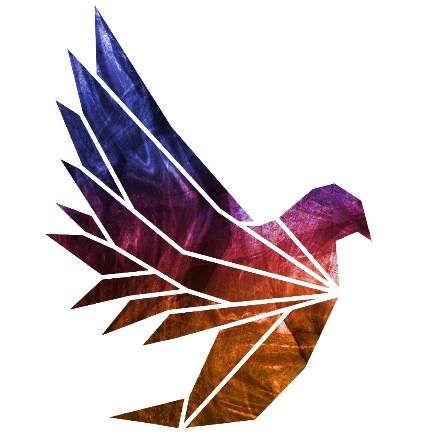 Sermon NotesThe Holy Spirit, My CompassRomans 8:1-17(Page 1132 in the Pew Bible)The Holy Spirit sets me free from the law of __________ and _________ - Romans 1:1-4This is the work of the Spirit at __________; He has made me __________Before conversion, I am trapped by sinful desires-Romans 1:5-8The trappings of the _______________The trappings of _____________________The trappings of _______________The Holy Spirit works in my life __________ conversion – Romans 8:9-14The Spirit gives me ____________ power to live a ____________ lifeThe Spirit works as a ___________ pointing me to ____________ - Romans 8:15-17